ЕДИНАЯ СИСТЕМА СБОРА И ОБРАБОТКИ СТАТИСТИЧЕСКОЙ ИНФОРМАЦИИ ИВС РОССТАТА В ЧАСТИ ЭЛЕКТРОННОГО СБОРА ДАННЫХOFF-LINE МОДУЛЬ ПОДГОТОВКИ ОТЧЕТОВ-ЭВФУстановка программного обеспеченияПрограммно-аппаратное обеспечениеОперационная системаНа клиентских станциях должна быть установлена одна из ниже перечисленных операционных систем: Microsoft Windows 7;Microsoft Windows 8.1;Microsoft Windows 10.Клиентское программное обеспечениеВ качестве клиентского программного обеспечения для заполнения форм статистической отчетности необходимо установить:ПО «Заполнение форм статистической отчетности» (OFF-line модуль подготовки отчетов);Microsoft .NET Framework 2.0 SP2 и Framework 3.5 SP1;КриптоПро CSP 3.6 и выше.Порядок получения и установки OFF-line модуля описан в настоящем руководстве пользователя.Техническое обеспечениеСредства технического обеспечения должны состоять из клиентских станций пользователей Респондента, занимающихся подготовкой статистической отчетности, на которых должен быть установлен OFF-line модуль подготовки отчетов.Клиентские станции в количестве, соответствующем планируемому Респондентом количеству рабочих мест, с характеристиками не ниже следующих:частота процессора: 1 ГГц и выше;объем оперативной памяти: 2 Гб и более;объем свободного места на жестком диске: не менее 50 Мб.Получение и установка OFF-line модуля подготовки отчетовДля заполнения статистических форм в электронном виде на компьютере пользователя Респондента, ответственного за заполнение статистических форм, должен быть установлен OFF-line модуль подготовки отчетов.Для установки (обновления) OFF-line модуля подготовки отчетов необходимо выполнить следующие действия:Получить дистрибутив OFF-line модуля подготовки отчетов.Установить OFF-line модуль подготовки отчетов на компьютер, с которого будет осуществляться заполнение форм статистической отчетности.Дистрибутив OFF-line модуля подготовки отчетов можно получить одним из следующих способов:Скачать дистрибутив из ON-line модуля подготовки отчётов (http://websbor.gks.ru/webstat/ или https://websbor.gks.ru/webstat/) по ссылкам http://websbor.gks.ru/webstat/Downloads/OfflineApplication/OfflineApplication.zip или https://websbor.gks.ru/webstat/Downloads/OfflineApplication/OfflineApplication.zipПолучить дистрибутивы на носителе (например, на флэш-диске) у администратора системы WEB-сбора при личном посещении ТОГС.Установка OFF-line модуля подготовки отчетовПеред началом установки OFF-line модуля подготовки отчетов убедиться, что характеристики компьютера соответствуют характеристикам, перечисленным в подразделе 1.Установка OFF-line модуля подготовки отчетов не требует специальных навыков и может быть осуществлена сотрудником Респондента, имеющим навыки работы в ОС Microsoft Windows. В случае наличия в штате Респондента-администратора, рекомендуется поручить ему установку OFF-line модуля.Примечание - При использовании версий операционной системы MS Windows 7 или выше установка и удаление ПО должны производиться от имени пользователя, обладающего правами локального администратора (Рисунок 1).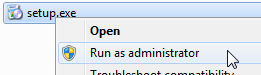 Рисунок 1 – Запуск установки от имени администратораOFF-line модуль может работать как локально, так и по сети. Работа по сети осуществляется с помощью сетевого хранилища.Для работы OFF-line модуля на локальном компьютере необходимо выполнить следующие действия:Разархивировать содержимое дистрибутива и запустить файл OfflineApplicationSetup.msi. В результате запустится мастер установки OFF-line модуля (Рисунок 2).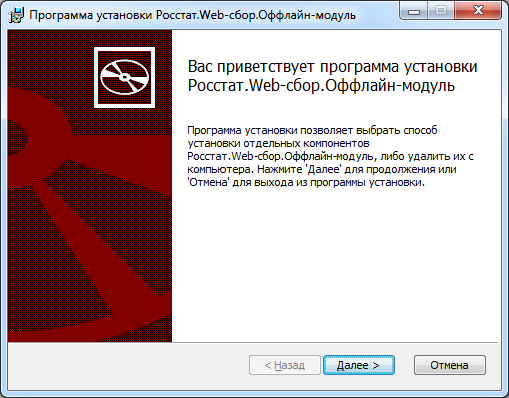 Рисунок 2 – Мастер установки OFF-line модуляПри запуске мастера установки пользователю отображается предупреждение о необходимости установки ПО SharpeiRTE, если OFF-line модуль планируется использовать для отправки отчетов в ТОГС напрямую (Рисунок 3).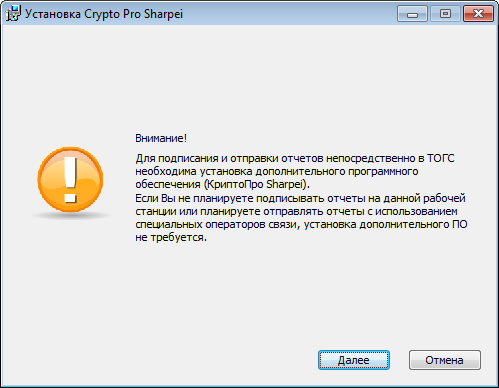 Рисунок 3 – Предупреждение о необходимости установить ПО SharpeiRTEДанное предупреждение можно проигнорировать, при условии, что при настройке программы вы выберите способ формирования электронной подписи – Windows Crypto APIНажать кнопку «Далее». В результате откроется окно, в котором будет предложено указать папку для установки OFF-line модуля (Рисунок 4). По умолчанию клиент устанавливается в папку «C:\Program Files\Росстат.Web-сбор.Оффлайн-модуль\». При необходимости ее можно изменить.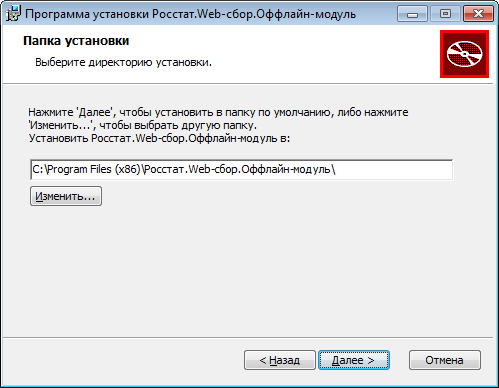 Рисунок 4 – Мастер установки OFF-line модуляНа следующем шаге необходимо установить параметры подключения к базе данных (Рисунок 5).  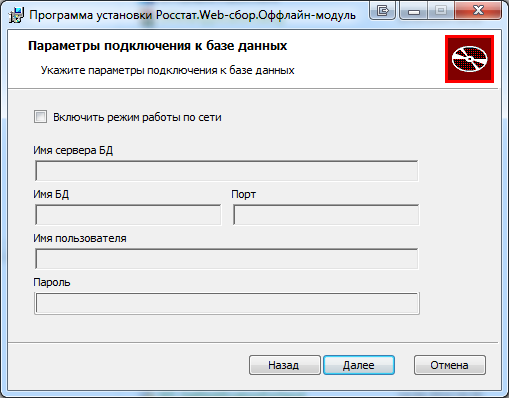 Рисунок 5 – Параметры подключения к базе данныхЕсли в параметрах подключения к базе данных установлен параметр «Включить режим работы по сети», необходимо указать параметры подключения к сетевой БД:Имя сервера БД;Имя БД;Порт;Имя пользователя;Пароль.При указании выше перечисленных параметров, необходимо учитывать, что сетевая БД (сетевой хранилище) должно быть уже создано. Процесс создания сетевой БД подробно описан в разделе 3.1. Описанные действия в разделе должен производить только системный администратор. Все параметры подключения к сетевой БД (Рисунок 5) должны соответствовать заданным параметрам (Рисунок 27).Если в параметрах подключения к базе данных не установлен «Включить режим работы по сети», осуществляется установка локальной базы данных на локальный компьютер. После установки OFF-line модуля можно поменять настройки в работе приложения. (см. Руководство_пользователя_на_OFF-line_модуль_подготовки_отчетов)На следующем шаге будет предложено выбрать режим работы OFF-line модуля, указать наименование ТОГС (в списке выберите Амурстат) и  создать ярлык быстрого запуска на рабочем столе. 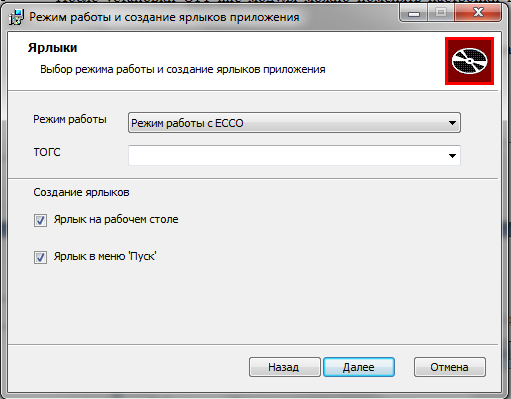 Рисунок 6 – Выбор режима работы и создание ярлыков приложенияЕсли выбран режим ЕССО, будет доступен полностью весь функционал OFF-line модуля. Если же установлен режим СОС, будут доступны только определенные функции OFF-line модуля (см. подробнее раздел 9). После установки OFF-line модуля можно изменить режим работы (см. Руководство_пользователя_на_OFF-line_модуль_подготовки_отчетов) Ход процесса установки отображается в виде индикатора прогресса (Рисунок 7).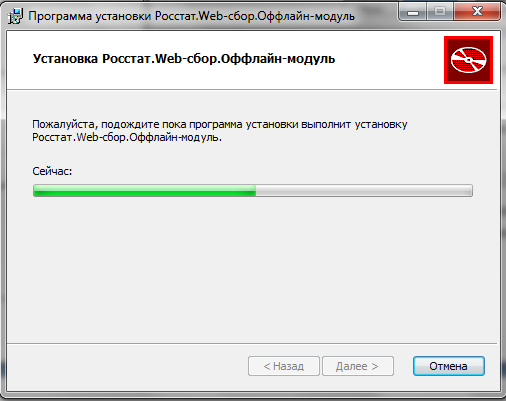 Рисунок 7 – Отображение индикатора установки По окончании процесса установки необходимо нажать кнопку «Готово» (Рисунок 8).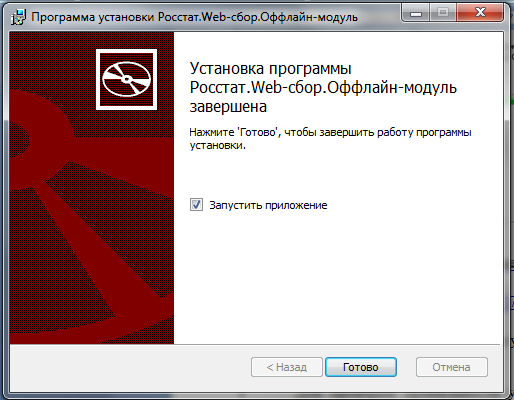 Рисунок 8 – Завершение установки программыДля проверки правильности установки OFF-line модуля на ПК выполнить следующие действия:Открыть системное меню Microsoft Windows и выбрать пункт «Пуск ► Программы ► Заполнение форм статистической отчетности» или запустить ярлык «Заполнение форм статистической отчетности» с рабочего стола (Рисунок 9).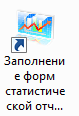 Рисунок 9 - Ярлык «Заполнение форм статистической отчетности»В MS Windows 7 или выше в пункте «Пуск» ярлык приложения располагается в верхней части списка установленных приложений (Рисунок 10).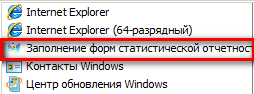 Рисунок 10 – Расположение ярлыка приложения «заполнение форм статистической отчетности» в MS Windows 7В случае успешной установки откроется рабочее окно OFF-line модуля подготовки отчетов	(Рисунок 11).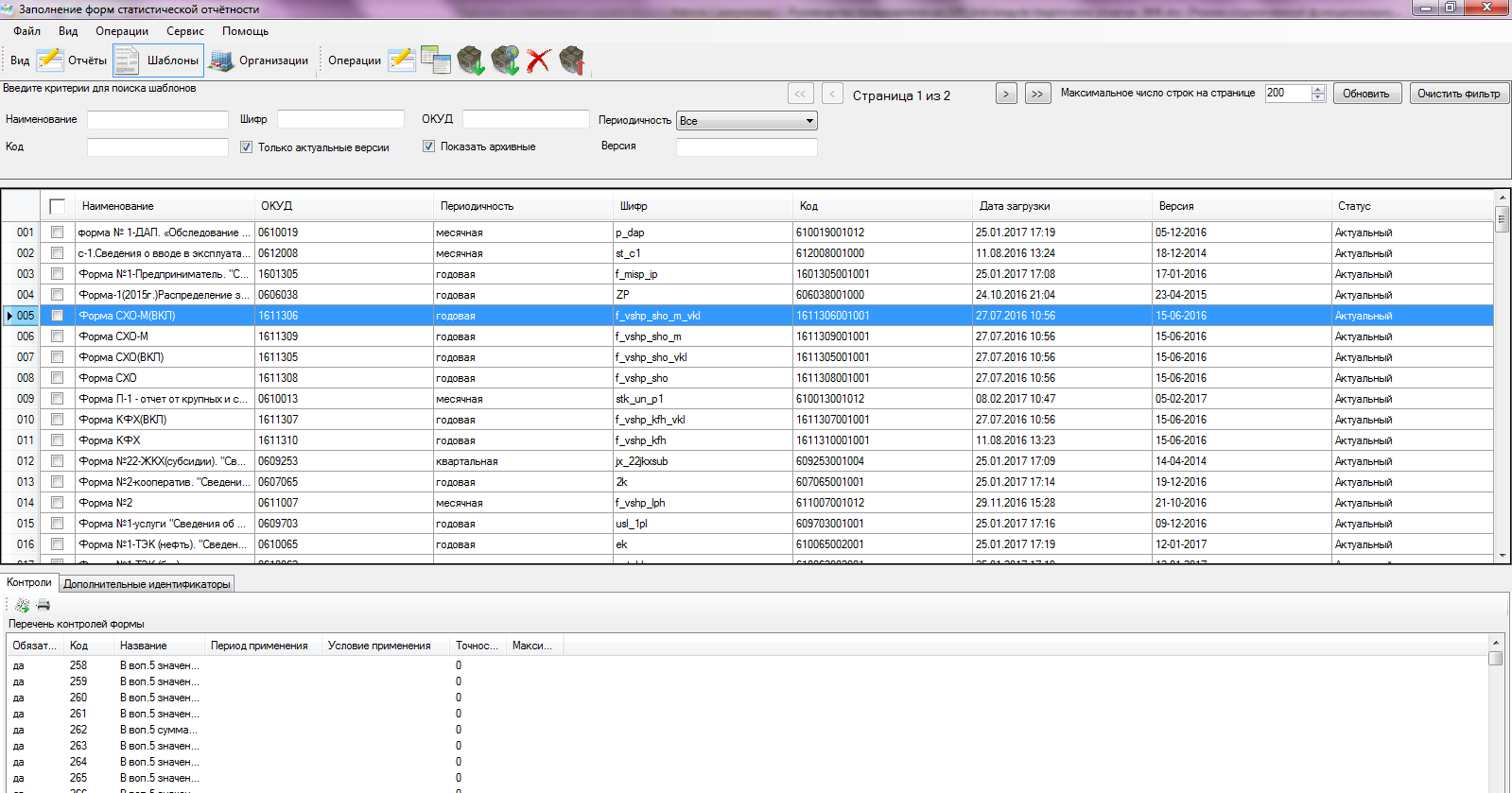 Рисунок 11 - Проверка правильности установки OFF-line модуля подготовки отчетовПримечание - Хранение статистической информации осуществляется в области данных текущего пользователя операционной системы MS Windows. Это означает, что если на одном компьютере работают два и более оператора под разными учетными записями – у каждого из них будет отображаться свой набор форм, организаций и статистической отчетностиУстановка сетевой БДУстановка сервера БД FirebirdЗапустить инсталлятор Firebird. Для x64 системы Firebird-2.5.3.26778_0_x64.exe, для x86 Firebird-2.5.3.26778_0_x32.exe. На шаге выбора языка выбрать вариант «English», и нажать «ОК» (Рисунок 12).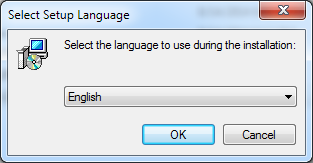 Рисунок 12 – Выбор языкаВ открывшемся окне приветствия нажать кнопку «Далее» (Рисунок 13).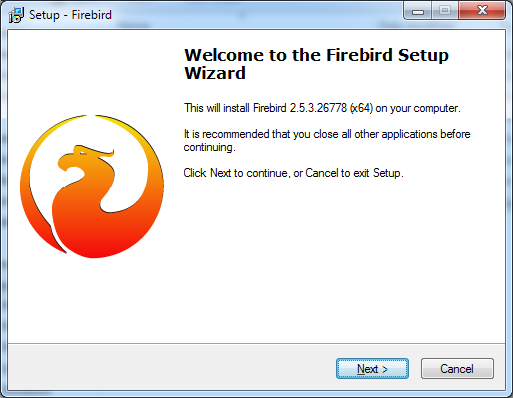 Рисунок 13 – Установка FirebirdПринять условия лицензионного соглашения и нажать «Далее» (Рисунок 14).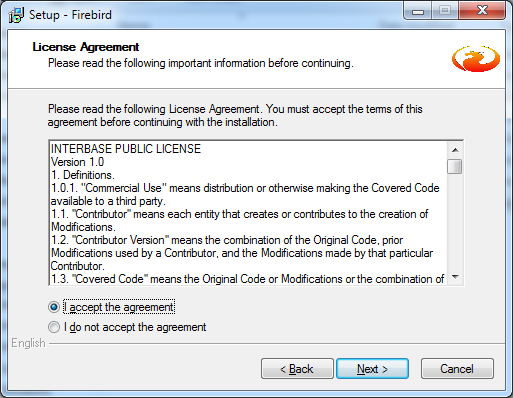 Рисунок 14 – Лицензионное соглашениеВ окне информации нажать кнопку «Далее» (Рисунок 15).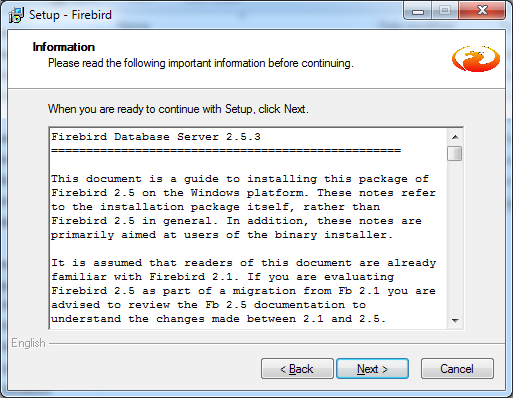 Рисунок 15 – Информация по установкеВыбрать путь установки Firebird (или оставить путь по умолчанию) (Рисунок 16). Запомнить выбранный путь.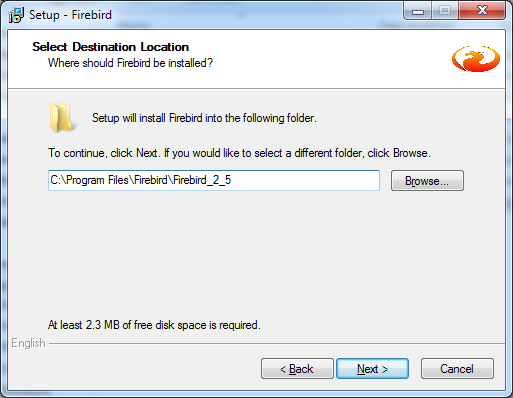 Рисунок 16 – Путь установкиВ окне выбора компонентов убедиться, что выбраны компоненты указанные на рисунке ниже (Рисунок 17).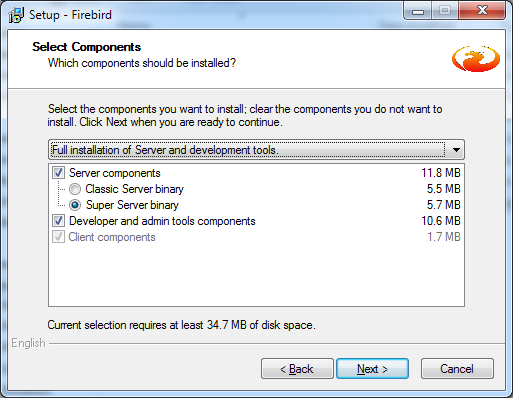 Рисунок 17 – Выбор компонентов для установкиВ окне выбора папки в меню «Пуск» настроить удобное расположение и нажать «Далее».В окне дополнительных настроек убедится, что выбраны настройки указанные на рисунке ниже, и нажать «Далее» (Рисунок 18).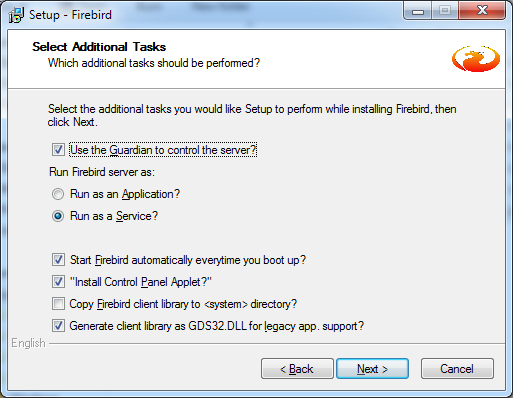 Рисунок 18 – Дополнительные настройкиНажать кнопку «Установить». Дождаться завершения установки. При необходимости перезагрузить компьютер.Создание базы данных off-line модуляОткрыть командную строку (Рисунок 19). Сделать это можно одним из следующих способов:Нажать «Пуск» и выбрать операцию «Выполнить». В открывшемся окне «Выполнить» ввести cmd. Нажать «Пуск» и выбрать меню «Все программы»/ «Стандартные»/ «Командная строка». В меню «Пуск» ввести cmd и Enter.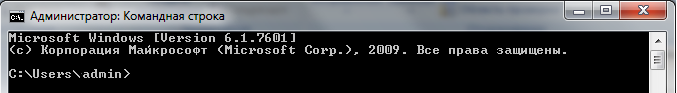 Рисунок 19 – Командная строкаПереместиться в директорию firebird: cd "<Путь установки firebird пункт 5)>\bin" (Рисунок 20). 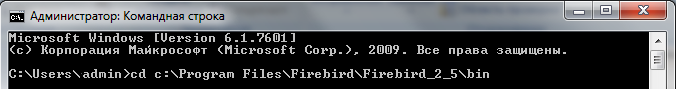 Рисунок 20 – Ввод команды для перемещения в директорию firebird Для перемещения в указанную директорию необходимо нажать Enter (Рисунок 21). 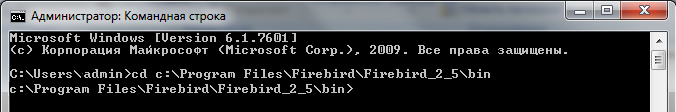 Рисунок 21 – Перемещение в директорию firebirdУказать имя пользователя: set ISC_USER=sysdba и нажать Enter для перехода к следующей командной строке (Рисунок 22).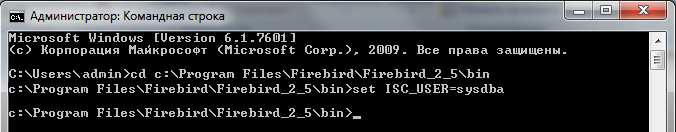 Рисунок 22 – Ввод имени пользователя В новой строке ввести пароль пользователя: set ISC_PASSWORD=masterkey и нажать Enter (Рисунок 23).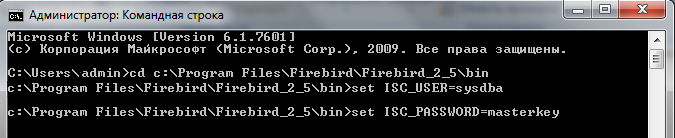 Рисунок 23 – Ввод пароля пользователяВ новой командной строке ввести isql.exe и нажать Enter (Рисунок 24).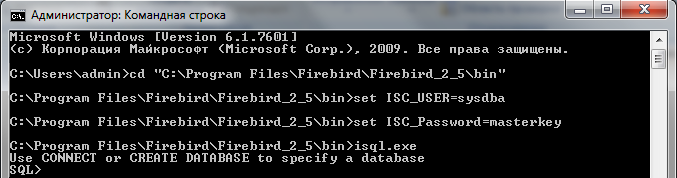 Рисунок 24 – Запуск isql.exeСоздать БД для приложения (Рисунок 25). Для этого необходимо ввести:
CREATE DATABASE '<Путь к файлу БД>' page_size 8192; Где,
<Путь к файлу БД> - это полный путь в файловой системе, например, "C:\firebird\offline.fdb"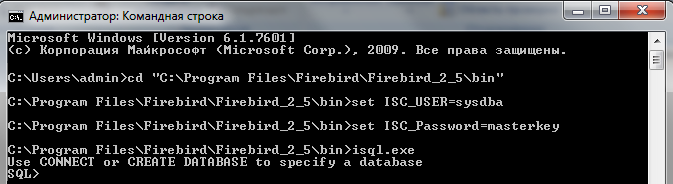 Рисунок 25 – Создание БДСоздать alias для БД:В файле "<Путь установки firebird пункт на Рисунок 16>\aliases.conf"  добавить строку:
"offlineDb = <Путь к файлу БД>" (Рисунок 26).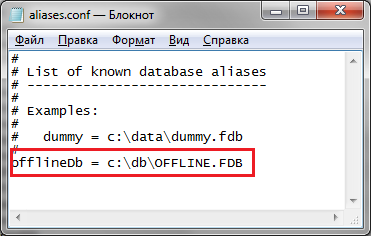 Рисунок 26 – Указание пути к файлу БД в aliases.confСоздание структуры БДЗапустить приложение OfflineApplication.DbCreatorApp.exe. Откроется следующие окно (Рисунок 27):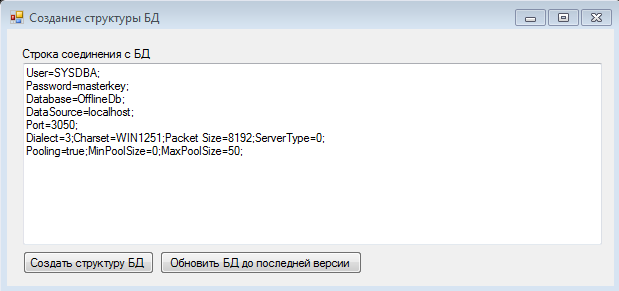 Рисунок 27 – Окно «Создание структуры БД»Проверить правильность строки подключения:
User=<Имя пользователя>
Password=<Пароль>
Database=<alias БД из пункта 7)>
DataSource=<путь к серверу где установлена БД>
Port=<Порт, по которому доступна БД>Нажать кнопку "Создать структуру БД" и дождаться сообщения об успешном завершении работы.Обновление приложенияМеню обновленияОбновление приложения производится через пункт главного меню «Сервис ► Обновление ПО» (Рисунок 28).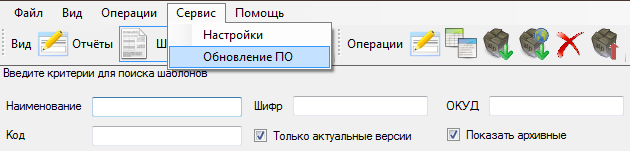 Рисунок 28 - Меню обновления приложенияФункция «Обновление ПО» выполняет проверку новой версии на сайте ON-line модуля системы Web-сбора и, при наличии таковой, загружает ее на рабочую станцию респондента и устанавливает.В случае использования последней версии приложения пользователю будет выведено соответствующее сообщение (Рисунок 29).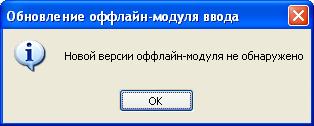 Рисунок 29 - Сообщение об отсутствии новой версии OFF-line модуляНастройки обновленияОбновление приложения и шаблонов форм может выполняться вручную, автоматически или с запросом пользователя при запуске.Режим выполнения обновления можно установить в настройках системы, выбрав в главном меню пункт «Сервис ► Настройки» (Рисунок 30).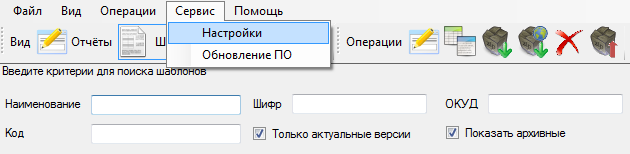 Рисунок 30 – Настройки обновленийВ общих настройках системы в полях «Обновление приложения» и «Обновление шаблонов форм» необходимо установить требуемый режим обновления (Рисунок 31).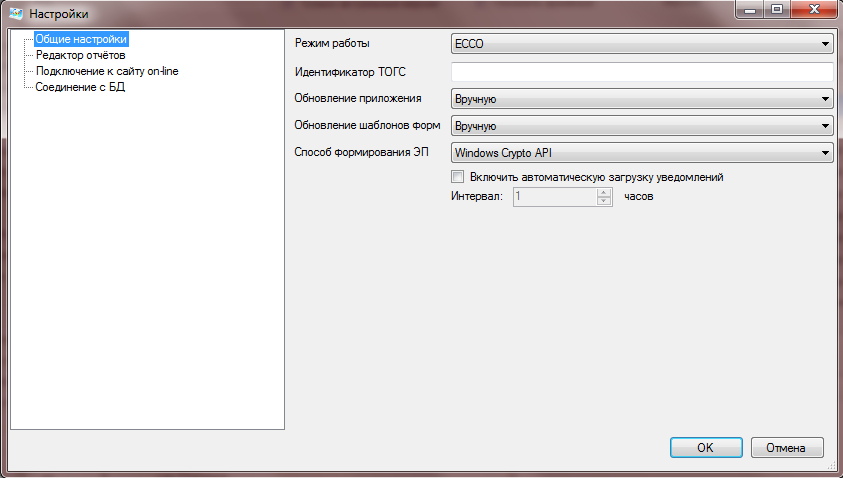 Рисунок 31 - Режим обновления ПО OFF-line модуля подготовки отчетовУдаление программного обеспеченияУдаление программной частиУдаление программной части OFF-line модуля производится с помощью Панели управления операционной системы MS Windows (Рисунок 32).После удаления программной части, заполненные ранее статистические данные, сохраняются в системе.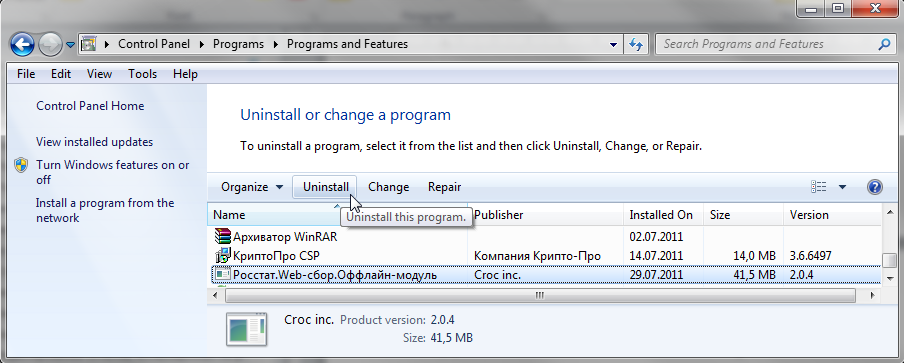 Рисунок 32 - Удаление ПОУдаление статистических данныхСтатистические данные сохраняются в профиле локального пользователя операционной системы MS Windows (Рисунок 33). Их удаление можно произвести вручную из каталога:C:\Documents and Settings\<<<Учетная запись пользователя>>>\Application Data\ESSO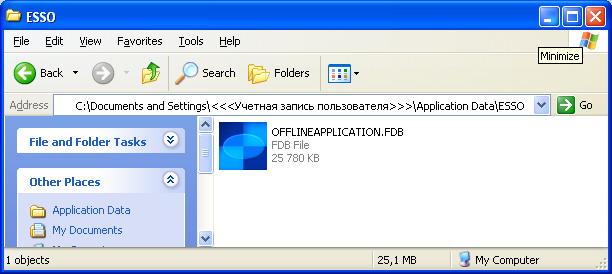 Рисунок 33 - Каталог статистических данныхВ MS Windows 7 данные хранятся в каталоге: C:\Users\<<<Учетная запись пользователя>>>\AppData\Roaming\ESSO